Report to Bug 615579 - tabs crashedThe Firefox page appears in this form, after we reload the computer after the screen saver is activated. Note that all tabs are unavailable: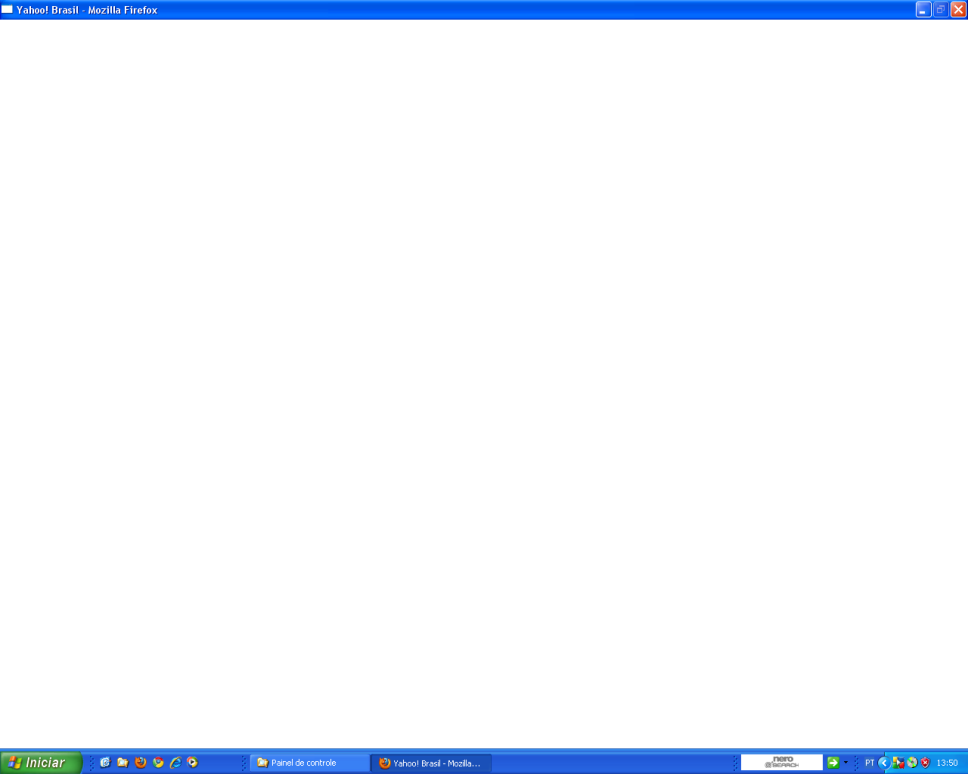 This is information that re-appears when I open Firefox after it crashes: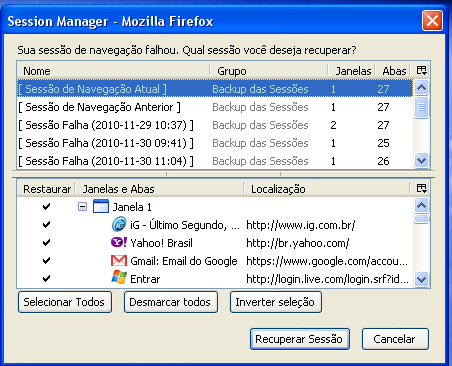 